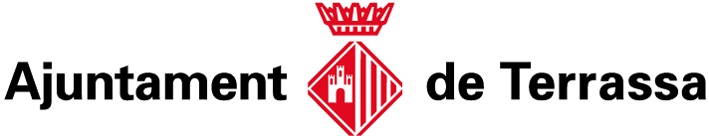 ACORD DE  PRESENTACIÓ DE CANDIDATURA PER AL CÀRREC DE SÍNDIC/A MUNICIPAL DE GREUGES DE TERRASSA PER PART D’ENTITATS I COL·LECTIUS DE LA CIUTAT.Dades de l’entitatRepresentantACORDS ADOPTATS per l’entitat en relació a la presentació de candidatura per al càrrec de Síndic/a municipal de Greuges de Terrassa.Nom o Raó SocialAdreça Telèfon fix Telèfon mòbil  CIF/NIFCorreu electrònicDNI                        Nom i cognoms                                      Càrrec                                      Càrrec Adreça Telèfon Telèfon mòbilCorreu electrònicÒrgan que ha adoptat l’acordData de l’acordPersona proposadaDeclaro sota la meva responsabilitat que els acords adoptats de presentació de candidatura per al càrrec de Síndic/a municipal de Greuges de Terrassa figuren transcrits a l’acta de la sessió corresponent celebrada per l’òrgan acordant, la qual es troba a disposició de l’Ajuntament de Terrassa.PROTECCIÓ DE DADES DE CARÀCTER PERSONALInformació importantEn compliment del que disposa l'article 11 de la Llei orgànica 3/2018 relatiu a la protecció de les persones físiques pel que fa al tractament de dades personals i la lliure circulació d'aquestes dades, s'informa tot seguit del tractament que es farà de les vostres dades personals: Responsable del tractament: Ajuntament de Terrassa. c/ Raval de Montserrat, 14, 08221. Telèfon 93 739 70 00.Delegat de Protecció de Dades: delegatprotecciodades@terrassa.cat Finalitat del tractament: registre, atenció i gestió del dret de les persones a comunicar-se amb l'Ajuntament i/o empreses municipals depenents, per atendre o donar resposta a una petició, consulta, reclamació, etc. Base jurídica del tractament: missió en interès públic, exercici de poders públics, compliment d'obligació legal i/o consentiment inequívoc al posar-se en contacte amb l'Ajuntament i facilitar les vostres dades per a la gestió del servei peticionat. Categories de les dades: aquelles que s'estimi necessàries per a poder tramitar la sol·licitud (dades identificatives, de característiques personals, de circumstàncies socials, acadèmiques i professionals, dades laborals, d'informació comercial, dades econòmico-financeres i d'assegurances, dades de transaccions, dades relatives a la comissió d'infraccions penals o administratives i categories especials de dades personals). Terminis o criteris de conservació de les dades: les dades personals proporcionades es conservaran durant el temps necessari per a complir amb la finalitat per la què es varen facilitar i per depurar les possibles responsabilitats que es puguessin derivar, a més dels períodes establerts en la normativa d'arxius i documentació. Destinataris de les dades: segons el motiu de la petició aniràn adreçades als serveis de l'Ajuntament de Terrassa i/o a les empreses municipals depenents. Transferències internacionals de dades: no estan previstes. Exercici de drets: podeu exercir els drets d'accés, rectificació, supressió, portabilitat de les dades, limitació o oposició al tractament, mitjançant els formularis de la Seu Electrònica, adreçant-vos al correu electrònic protecciodades@terrassa.cat o a qualsevol oficina d'atenció ciutadana de l'Ajuntament de Terrassa.Reclamació: si considereu que els vostres drets no s'han atès adequadament, teniu dret a presentar una reclamació davant l'Autoritat Catalana de Protecció de Dades. Trobareu més informació sobre la nostra Política de Protecció de Dades a l'enllaç següent:http://www.terrassa.cat/ca/protecciodades NOTIFICACIÓ ELECTRÒNICANotificació electrònica1. Persones obligades a relacionar-se amb l'ajuntament per mitjans telemàticsLes persones jurídiques (empreses, entitats, associacions, organitzacions sindicals de l'ajuntament, etc.) i determinades persones físiques (professionals, treballadors/res autònoms/es, treballadors/res municipals, sol·licitants i beneficiaris/es de subvencions, etc), estan obligades a relacionar-se amb l'ajuntament de Terrassa per mitjans electrònics, i, per tant han de realitzar tots els tràmits telemàticament a través de la Seu electrònica (https:// seuelectronica.terrassa.cat). Si, a partir del 2 de gener de 2019, alguna persona obligada presenta la seva sol·licitud presencialment, el servei responsable del procediment la requerirà perquè l'esmeni a través de la seva presentació electrònica. A aquests efectes, es considera com a data de presentació de la sol·licitud aquella en què s'hagi dut a terme l'esmena.Consulteu els articles 14 i 68 de la Llei 39/2015, del procediment administratiu comú de les administracions públiques, i l'Ordenança municipal per al govern i l'administració electrònica. 2. Persones no obligadesLes persones físiques no obligades a la tramitació electrònica, poden escollir el mitjà de relació: telemàtic, presencial, etc. Per poder rebre notificacions municipals electrònicament, hauran d'autoritzar l'ús d'aquest canal, marcant la casella d'autorització i facilitant el correu electrònic i el telèfon mòbil de contacte. Més informació a https://seuelectronica.terrassa.cat/web/seu/ajuda/notificacio-electronica. Truqueu al 010 (900 922 010 des de fora de Terrassa) per demanar informació sobre tramitació municipal